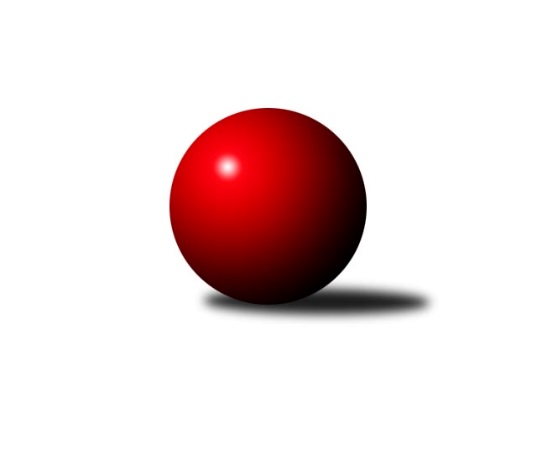 Č.19Ročník 2023/2024	19.5.2024 Okresní přebor - skupina A 2023/2024Statistika 19. kolaTabulka družstev:		družstvo	záp	výh	rem	proh	skore	sety	průměr	body	plné	dorážka	chyby	1.	TJ Elektrárny Kadaň C	19	13	2	4	74.0 : 40.0 	(90.0 : 62.0)	1613	28	1144	469	38.5	2.	TJ Sokol Údlice B	19	11	1	7	75.5 : 38.5 	(98.0 : 54.0)	1617	23	1130	487	34.2	3.	TJ Slovan Vejprty	19	10	0	9	58.0 : 56.0 	(75.0 : 77.0)	1555	20	1099	456	44.8	4.	SKK Bílina B	19	9	1	9	56.5 : 57.5 	(77.0 : 75.0)	1594	19	1124	470	39.5	.	o udržení					 	()						5.	TJ Sokol Údlice C	19	10	0	9	60.0 : 54.0 	(78.0 : 74.0)	1561	20	1104	457	37.9	6.	TJ Lokomotiva Žatec B	19	9	2	8	55.0 : 59.0 	(78.0 : 74.0)	1542	20	1096	446	43.6	7.	TJ VTŽ Chomutov B	19	9	0	10	52.0 : 62.0 	(68.0 : 84.0)	1579	18	1120	460	41.6	8.	TJ KK Louny B	19	2	0	17	25.0 : 89.0 	(44.0 : 108.0)	1440	4	1040	400	51.9Tabulka doma:		družstvo	záp	výh	rem	proh	skore	sety	průměr	body	maximum	minimum	1.	TJ Sokol Údlice B	10	8	1	1	50.0 : 10.0 	(63.0 : 17.0)	1619	17	1668	1550	2.	TJ Slovan Vejprty	9	8	0	1	39.0 : 15.0 	(42.0 : 30.0)	1570	16	1653	1504	3.	TJ Elektrárny Kadaň C	10	7	1	2	41.0 : 19.0 	(52.0 : 28.0)	1661	15	1731	1578	4.	SKK Bílina B	9	5	1	3	28.5 : 25.5 	(35.5 : 36.5)	1560	11	1630	1472	.	o udržení					 	()					5.	TJ Sokol Údlice C	9	8	0	1	40.0 : 14.0 	(43.5 : 28.5)	1541	16	1614	1483	6.	TJ Lokomotiva Žatec B	9	7	0	2	35.0 : 19.0 	(42.0 : 30.0)	1565	14	1685	1504	7.	TJ VTŽ Chomutov B	10	6	0	4	33.0 : 27.0 	(40.5 : 39.5)	1623	12	1743	1432	8.	TJ KK Louny B	10	2	0	8	18.0 : 42.0 	(31.5 : 48.5)	1568	4	1646	1458Tabulka venku:		družstvo	záp	výh	rem	proh	skore	sety	průměr	body	maximum	minimum	1.	TJ Elektrárny Kadaň C	9	6	1	2	33.0 : 21.0 	(38.0 : 34.0)	1605	13	1670	1457	2.	SKK Bílina B	10	4	0	6	28.0 : 32.0 	(41.5 : 38.5)	1600	8	1678	1331	3.	TJ Sokol Údlice B	9	3	0	6	25.5 : 28.5 	(35.0 : 37.0)	1611	6	1743	1486	4.	TJ Slovan Vejprty	10	2	0	8	19.0 : 41.0 	(33.0 : 47.0)	1553	4	1666	1429	.	o udržení					 	()					5.	TJ VTŽ Chomutov B	9	3	0	6	19.0 : 35.0 	(27.5 : 44.5)	1572	6	1655	1449	6.	TJ Lokomotiva Žatec B	10	2	2	6	20.0 : 40.0 	(36.0 : 44.0)	1539	6	1642	1471	7.	TJ Sokol Údlice C	10	2	0	8	20.0 : 40.0 	(34.5 : 45.5)	1565	4	1669	1426	8.	TJ KK Louny B	9	0	0	9	7.0 : 47.0 	(12.5 : 59.5)	1419	0	1605	1323Tabulka podzimní části:		družstvo	záp	výh	rem	proh	skore	sety	průměr	body	doma	venku	1.	TJ Sokol Údlice B	11	8	0	3	49.5 : 16.5 	(62.0 : 26.0)	1651	16 	6 	0 	0 	2 	0 	3	2.	TJ Slovan Vejprty	11	8	0	3	43.0 : 23.0 	(48.5 : 39.5)	1599	16 	6 	0 	0 	2 	0 	3	3.	TJ Elektrárny Kadaň C	11	7	1	3	39.0 : 27.0 	(51.5 : 36.5)	1606	15 	3 	1 	2 	4 	0 	1	4.	SKK Bílina B	11	5	1	5	33.5 : 32.5 	(43.5 : 44.5)	1600	11 	2 	1 	2 	3 	0 	3	.	o udržení					 	()		 	 	 	 	 	 		5.	TJ Sokol Údlice C	11	6	0	5	35.0 : 31.0 	(45.5 : 42.5)	1570	12 	5 	0 	1 	1 	0 	4	6.	TJ Lokomotiva Žatec B	11	3	2	6	24.0 : 42.0 	(40.0 : 48.0)	1532	8 	2 	0 	2 	1 	2 	4	7.	TJ VTŽ Chomutov B	11	4	0	7	24.0 : 42.0 	(33.5 : 54.5)	1575	8 	2 	0 	3 	2 	0 	4	8.	TJ KK Louny B	11	1	0	10	16.0 : 50.0 	(27.5 : 60.5)	1446	2 	1 	0 	5 	0 	0 	5Tabulka jarní části:		družstvo	záp	výh	rem	proh	skore	sety	průměr	body	doma	venku	1.	TJ Elektrárny Kadaň C	8	6	1	1	35.0 : 13.0 	(38.5 : 25.5)	1620	13 	4 	0 	0 	2 	1 	1 	2.	SKK Bílina B	8	4	0	4	23.0 : 25.0 	(33.5 : 30.5)	1532	8 	3 	0 	1 	1 	0 	3 	3.	TJ Sokol Údlice B	8	3	1	4	26.0 : 22.0 	(36.0 : 28.0)	1569	7 	2 	1 	1 	1 	0 	3 	4.	TJ Slovan Vejprty	8	2	0	6	15.0 : 33.0 	(26.5 : 37.5)	1507	4 	2 	0 	1 	0 	0 	5 	.	o udržení					 	()		 	 	 	 	 	 	 	5.	TJ Lokomotiva Žatec B	8	6	0	2	31.0 : 17.0 	(38.0 : 26.0)	1578	12 	5 	0 	0 	1 	0 	2 	6.	TJ VTŽ Chomutov B	8	5	0	3	28.0 : 20.0 	(34.5 : 29.5)	1588	10 	4 	0 	1 	1 	0 	2 	7.	TJ Sokol Údlice C	8	4	0	4	25.0 : 23.0 	(32.5 : 31.5)	1551	8 	3 	0 	0 	1 	0 	4 	8.	TJ KK Louny B	8	1	0	7	9.0 : 39.0 	(16.5 : 47.5)	1474	2 	1 	0 	3 	0 	0 	4 Zisk bodů pro družstvo:		jméno hráče	družstvo	body	zápasy	v %	dílčí body	sety	v %	1.	Milan Lanzendörfer 	TJ Slovan Vejprty 	14	/	15	(93%)	26	/	30	(87%)	2.	Michal Šlajchrt 	TJ Sokol Údlice B 	12	/	16	(75%)	22	/	32	(69%)	3.	Blažej Kašný 	TJ Sokol Údlice C 	12	/	16	(75%)	21	/	32	(66%)	4.	Filip Prokeš 	TJ VTŽ Chomutov B 	12	/	18	(67%)	18.5	/	36	(51%)	5.	Josef Hudec 	TJ Slovan Vejprty 	11	/	19	(58%)	20	/	38	(53%)	6.	Jindřich Šebelík 	TJ Sokol Údlice B 	10.5	/	14	(75%)	20	/	28	(71%)	7.	Jan Čermák 	TJ Lokomotiva Žatec B 	10	/	12	(83%)	15	/	24	(63%)	8.	Lenka Nováková 	TJ VTŽ Chomutov B 	10	/	14	(71%)	18.5	/	28	(66%)	9.	Jan Zach 	TJ Elektrárny Kadaň C 	10	/	14	(71%)	18	/	28	(64%)	10.	Lada Strnadová 	TJ Elektrárny Kadaň C 	10	/	16	(63%)	23	/	32	(72%)	11.	Petr Strnad 	TJ Elektrárny Kadaň C 	10	/	18	(56%)	21	/	36	(58%)	12.	Pavel Nocar ml.	TJ Elektrárny Kadaň C 	9	/	15	(60%)	17	/	30	(57%)	13.	Jaroslav Hodinář 	TJ Sokol Údlice B 	9	/	15	(60%)	16.5	/	30	(55%)	14.	Roman Moucha 	SKK Bílina B 	8	/	13	(62%)	16.5	/	26	(63%)	15.	Jaroslava Paganiková 	TJ Sokol Údlice C 	8	/	15	(53%)	16.5	/	30	(55%)	16.	Rudolf Šamaj 	SKK Bílina B 	7.5	/	10	(75%)	13	/	20	(65%)	17.	Jaroslav Verner 	TJ Sokol Údlice B 	7	/	7	(100%)	14	/	14	(100%)	18.	Milan Daniš 	TJ Sokol Údlice C 	7	/	8	(88%)	14	/	16	(88%)	19.	Tomáš Šaněk 	SKK Bílina B 	7	/	9	(78%)	16	/	18	(89%)	20.	Rudolf Tesařík 	TJ VTŽ Chomutov B 	7	/	14	(50%)	15	/	28	(54%)	21.	Pavel Vacinek 	TJ Lokomotiva Žatec B 	7	/	17	(41%)	15.5	/	34	(46%)	22.	Eduard Houdek 	TJ Sokol Údlice B 	6	/	8	(75%)	10.5	/	16	(66%)	23.	Emil Campr 	TJ Sokol Údlice B 	6	/	8	(75%)	9	/	16	(56%)	24.	Jan Rajtmajer 	TJ Lokomotiva Žatec B 	6	/	12	(50%)	13	/	24	(54%)	25.	Petr Teinzer 	TJ Lokomotiva Žatec B 	6	/	14	(43%)	15	/	28	(54%)	26.	Karel Nudčenko 	TJ Sokol Údlice C 	6	/	14	(43%)	11.5	/	28	(41%)	27.	Bohuslav Hoffman 	TJ Slovan Vejprty 	6	/	14	(43%)	11	/	28	(39%)	28.	Veronika Šílová 	TJ KK Louny B 	5	/	8	(63%)	8	/	16	(50%)	29.	Josef Šíma 	SKK Bílina B 	5	/	11	(45%)	11.5	/	22	(52%)	30.	Jan Štefl 	SKK Bílina B 	5	/	11	(45%)	10	/	22	(45%)	31.	Jaroslav Seifert 	TJ Elektrárny Kadaň C 	5	/	13	(38%)	11	/	26	(42%)	32.	Milan Bašta 	TJ KK Louny B 	5	/	13	(38%)	6	/	26	(23%)	33.	Jana Salačová 	TJ KK Louny B 	5	/	15	(33%)	11	/	30	(37%)	34.	Anna Rajtmajerová 	TJ Lokomotiva Žatec B 	4	/	8	(50%)	9	/	16	(56%)	35.	Zbyněk Vytiska 	TJ VTŽ Chomutov B 	4	/	9	(44%)	9	/	18	(50%)	36.	Jiří Suchánek 	TJ Sokol Údlice C 	4	/	11	(36%)	7.5	/	22	(34%)	37.	Miroslav Sodomka 	TJ KK Louny B 	4	/	12	(33%)	9	/	24	(38%)	38.	Antonín Šulc 	TJ Sokol Údlice B 	3	/	8	(38%)	6	/	16	(38%)	39.	Gabriel Baláž 	TJ Slovan Vejprty 	3	/	9	(33%)	8	/	18	(44%)	40.	Radek Mihal 	TJ Sokol Údlice C 	3	/	11	(27%)	7.5	/	22	(34%)	41.	Veronika Rajtmajerová 	TJ Lokomotiva Žatec B 	3	/	12	(25%)	9	/	24	(38%)	42.	Petr Pop 	TJ KK Louny B 	2	/	5	(40%)	5	/	10	(50%)	43.	Martina Drahošová 	TJ KK Louny B 	2	/	13	(15%)	4	/	26	(15%)	44.	Josef Malár 	TJ Slovan Vejprty 	2	/	17	(12%)	6	/	34	(18%)	45.	Johan Hablawetz 	TJ Slovan Vejprty 	1	/	1	(100%)	2	/	2	(100%)	46.	Miroslav Farkaš 	TJ Slovan Vejprty 	1	/	1	(100%)	2	/	2	(100%)	47.	Miroslav Šaněk 	SKK Bílina B 	1	/	7	(14%)	4	/	14	(29%)	48.	František Pfeifer 	TJ KK Louny B 	1	/	8	(13%)	5	/	16	(31%)	49.	Milan Šmejkal 	TJ VTŽ Chomutov B 	1	/	14	(7%)	4	/	28	(14%)	50.	Jitka Váňová 	TJ VTŽ Chomutov B 	0	/	1	(0%)	1	/	2	(50%)	51.	Tomáš Kesner 	TJ KK Louny B 	0	/	1	(0%)	0	/	2	(0%)	52.	Michal Janči 	TJ Sokol Údlice C 	0	/	1	(0%)	0	/	2	(0%)	53.	Jan Tůma 	TJ VTŽ Chomutov B 	0	/	1	(0%)	0	/	2	(0%)	54.	Václav Zahrádka 	TJ KK Louny B 	0	/	2	(0%)	0	/	4	(0%)	55.	Soňa Tesaříková 	TJ VTŽ Chomutov B 	0	/	3	(0%)	1	/	6	(17%)	56.	Ladislav Kandr 	TJ KK Louny B 	0	/	4	(0%)	0	/	8	(0%)	57.	Jana Černíková 	SKK Bílina B 	0	/	7	(0%)	1	/	14	(7%)Průměry na kuželnách:		kuželna	průměr	plné	dorážka	chyby	výkon na hráče	1.	Kadaň, 1-2	1623	1141	481	37.2	(405.8)	2.	TJ VTŽ Chomutov, 1-2	1613	1132	480	38.8	(403.4)	3.	Louny, 1-2	1601	1141	460	44.9	(400.4)	4.	Bílina, 1-2	1548	1097	451	43.7	(387.2)	5.	Žatec, 1-2	1546	1092	453	43.8	(386.5)	6.	Vejprty, 1-2	1544	1102	442	46.2	(386.2)	7.	Údlice, 1-2	1536	1087	448	39.1	(384.0)Nejlepší výkony na kuželnách:Kadaň, 1-2TJ Elektrárny Kadaň C	1731	6. kolo	Petr Strnad 	TJ Elektrárny Kadaň C	466	6. koloTJ Elektrárny Kadaň C	1716	15. kolo	Jan Zach 	TJ Elektrárny Kadaň C	458	10. koloTJ Elektrárny Kadaň C	1701	12. kolo	Jan Zach 	TJ Elektrárny Kadaň C	452	15. koloTJ Elektrárny Kadaň C	1690	2. kolo	Lada Strnadová 	TJ Elektrárny Kadaň C	446	2. koloTJ Elektrárny Kadaň C	1680	19. kolo	Jaroslav Seifert 	TJ Elektrárny Kadaň C	443	12. koloTJ Elektrárny Kadaň C	1677	10. kolo	Jan Zach 	TJ Elektrárny Kadaň C	442	6. koloTJ Sokol Údlice B	1669	10. kolo	Veronika Šílová 	SKK Bílina B	441	19. koloTJ Slovan Vejprty	1660	4. kolo	Pavel Nocar ml.	TJ Elektrárny Kadaň C	440	6. koloSKK Bílina B	1648	9. kolo	Josef Hudec 	TJ Slovan Vejprty	440	4. koloTJ Elektrárny Kadaň C	1621	17. kolo	Tomáš Šaněk 	SKK Bílina B	438	9. koloTJ VTŽ Chomutov, 1-2TJ VTŽ Chomutov B	1743	17. kolo	Jaroslav Verner 	TJ Sokol Údlice B	512	1. koloTJ Sokol Údlice B	1743	1. kolo	Filip Prokeš 	TJ VTŽ Chomutov B	474	17. koloTJ VTŽ Chomutov B	1700	19. kolo	Lenka Nováková 	TJ VTŽ Chomutov B	471	19. koloTJ VTŽ Chomutov B	1676	13. kolo	Lenka Nováková 	TJ VTŽ Chomutov B	467	15. koloTJ Sokol Údlice C	1669	19. kolo	Lenka Nováková 	TJ VTŽ Chomutov B	459	17. koloTJ VTŽ Chomutov B	1659	6. kolo	Filip Prokeš 	TJ VTŽ Chomutov B	458	11. koloTJ VTŽ Chomutov B	1656	15. kolo	Lenka Nováková 	TJ VTŽ Chomutov B	455	13. koloSKK Bílina B	1648	12. kolo	Josef Hudec 	TJ Slovan Vejprty	452	6. koloTJ VTŽ Chomutov B	1636	5. kolo	Miroslav Sodomka 	TJ KK Louny B	449	13. koloTJ Slovan Vejprty	1623	6. kolo	Blažej Kašný 	TJ Sokol Údlice C	447	19. koloLouny, 1-2SKK Bílina B	1678	10. kolo	Lenka Nováková 	TJ VTŽ Chomutov B	489	18. koloTJ Elektrárny Kadaň C	1670	7. kolo	Jaroslava Paganiková 	TJ Sokol Údlice C	478	2. koloTJ Slovan Vejprty	1666	9. kolo	Josef Hudec 	TJ Slovan Vejprty	472	9. koloTJ Sokol Údlice C	1661	2. kolo	Milan Lanzendörfer 	TJ Slovan Vejprty	460	9. koloTJ VTŽ Chomutov B	1655	4. kolo	Veronika Šílová 	TJ KK Louny B	454	4. koloTJ Sokol Údlice B	1654	14. kolo	Petr Pop 	TJ KK Louny B	451	17. koloTJ KK Louny B	1646	2. kolo	František Pfeifer 	TJ KK Louny B	445	6. koloTJ Lokomotiva Žatec B	1642	19. kolo	Tomáš Šaněk 	SKK Bílina B	442	10. koloTJ KK Louny B	1632	4. kolo	Jaroslava Paganiková 	TJ Sokol Údlice C	439	17. koloTJ KK Louny B	1628	6. kolo	Petr Teinzer 	TJ Lokomotiva Žatec B	439	19. koloBílina, 1-2TJ Elektrárny Kadaň C	1657	16. kolo	Josef Hudec 	TJ Slovan Vejprty	487	14. koloTJ Sokol Údlice B	1640	8. kolo	Jan Zach 	TJ Elektrárny Kadaň C	467	16. koloSKK Bílina B	1630	15. kolo	Rudolf Šamaj 	SKK Bílina B	451	16. koloSKK Bílina B	1592	13. kolo	Rudolf Šamaj 	SKK Bílina B	448	7. koloSKK Bílina B	1591	16. kolo	Rudolf Šamaj 	SKK Bílina B	445	15. koloTJ Elektrárny Kadaň C	1587	1. kolo	Rudolf Šamaj 	SKK Bílina B	442	2. koloSKK Bílina B	1582	7. kolo	Roman Moucha 	SKK Bílina B	439	7. koloSKK Bílina B	1572	14. kolo	Zbyněk Vytiska 	TJ VTŽ Chomutov B	435	7. koloTJ VTŽ Chomutov B	1566	7. kolo	Josef Šíma 	SKK Bílina B	432	15. koloSKK Bílina B	1552	1. kolo	Jaroslav Verner 	TJ Sokol Údlice B	428	8. koloŽatec, 1-2TJ Lokomotiva Žatec B	1685	8. kolo	Miroslav Sodomka 	TJ KK Louny B	458	8. koloSKK Bílina B	1660	11. kolo	Pavel Vacinek 	TJ Lokomotiva Žatec B	449	8. koloTJ Lokomotiva Žatec B	1614	9. kolo	Lenka Nováková 	TJ VTŽ Chomutov B	445	10. koloTJ KK Louny B	1605	8. kolo	Jan Čermák 	TJ Lokomotiva Žatec B	431	8. koloTJ VTŽ Chomutov B	1589	10. kolo	Petr Teinzer 	TJ Lokomotiva Žatec B	425	8. koloTJ Elektrárny Kadaň C	1581	14. kolo	Roman Moucha 	SKK Bílina B	423	11. koloTJ Lokomotiva Žatec B	1581	14. kolo	Tomáš Šaněk 	SKK Bílina B	422	11. koloTJ Lokomotiva Žatec B	1581	13. kolo	Karel Nudčenko 	TJ Sokol Údlice C	421	9. koloTJ Sokol Údlice C	1561	9. kolo	Petr Strnad 	TJ Elektrárny Kadaň C	420	14. koloTJ Lokomotiva Žatec B	1538	11. kolo	Jan Čermák 	TJ Lokomotiva Žatec B	420	14. koloVejprty, 1-2TJ Slovan Vejprty	1653	11. kolo	Josef Hudec 	TJ Slovan Vejprty	453	3. koloTJ Slovan Vejprty	1636	3. kolo	Lenka Nováková 	TJ VTŽ Chomutov B	449	8. koloTJ Elektrárny Kadaň C	1617	13. kolo	Milan Lanzendörfer 	TJ Slovan Vejprty	445	11. koloTJ Sokol Údlice C	1595	3. kolo	Lada Strnadová 	TJ Elektrárny Kadaň C	442	13. koloTJ Slovan Vejprty	1583	18. kolo	Milan Lanzendörfer 	TJ Slovan Vejprty	435	3. koloTJ Slovan Vejprty	1577	8. kolo	Milan Lanzendörfer 	TJ Slovan Vejprty	435	18. koloTJ Slovan Vejprty	1573	13. kolo	Josef Hudec 	TJ Slovan Vejprty	431	16. koloTJ Sokol Údlice B	1567	11. kolo	Milan Lanzendörfer 	TJ Slovan Vejprty	429	5. koloTJ VTŽ Chomutov B	1555	8. kolo	Josef Hudec 	TJ Slovan Vejprty	424	11. koloTJ Slovan Vejprty	1554	5. kolo	Milan Lanzendörfer 	TJ Slovan Vejprty	423	16. koloÚdlice, 1-2TJ Sokol Údlice B	1668	6. kolo	Jaroslav Verner 	TJ Sokol Údlice B	473	6. koloTJ Sokol Údlice B	1667	5. kolo	Jaroslav Verner 	TJ Sokol Údlice B	450	5. koloTJ Sokol Údlice B	1660	4. kolo	Jaroslav Verner 	TJ Sokol Údlice B	437	4. koloTJ Sokol Údlice B	1652	9. kolo	Blažej Kašný 	TJ Sokol Údlice C	434	7. koloTJ Sokol Údlice B	1636	19. kolo	Blažej Kašný 	TJ Sokol Údlice C	434	12. koloTJ Sokol Údlice B	1635	2. kolo	Jindřich Šebelík 	TJ Sokol Údlice B	433	9. koloTJ Sokol Údlice C	1614	7. kolo	Rudolf Šamaj 	SKK Bílina B	431	6. koloSKK Bílina B	1603	6. kolo	Lada Strnadová 	TJ Elektrárny Kadaň C	430	18. koloTJ Sokol Údlice B	1583	3. kolo	Blažej Kašný 	TJ Sokol Údlice C	428	4. koloTJ Sokol Údlice C	1582	16. kolo	Jiří Suchánek 	TJ Sokol Údlice C	428	15. koloČetnost výsledků:	6.0 : 0.0	11x	5.0 : 1.0	25x	4.0 : 2.0	15x	3.0 : 3.0	3x	2.0 : 4.0	7x	1.0 : 5.0	10x	0.5 : 5.5	1x	0.0 : 6.0	4x